Visual Representation Write Up	The quote I chose from the book THEY BOTH DIE AT THE END by Adam Silvera is “I’m picturing death stalking me, behind cars and bushes, ready to swing his damn scythe” (P. 367) Rufus thought this while walking down street after losing his “last friend”  Mateo. The two of them received calls from Death Cast informing them they were going to die within 24 hours. They became friends over their shared fate and took it upon themselves to enjoy their last day alive as much as possible. Mateo however died when the apartment they were sleeping in burned down leaving Rufus scared and alone. This quote is very meaningful because in one sentence it sums up what Rufus and Mateo have experienced throughout the book, always with fear in the back of their minds, always looking over their shoulder.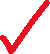 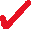 	The scythe coming out of the darkness to split the hourglass in half, sand spilling everywhere represents death cutting Rufus’ life short, without warning, like he fears. The hourglass is decorated with symbols life like a flower and baby on the top and symbols of death on the bottom. The sun and moon on both ends these are all there to represent the cycle of life and death and how the cycle is being ended prematurely. Colors also there to convey meaning. Blue represents the sadness Rufus feels for losing his friend. Red represents anger and the color is also associated with blood which brings pain to the minds of most people and Rufus has experienced both. The black background represents the fear Rufus expecting death I also chose to color it with sharpie instead of a pencil crayon to make it look and feel darker.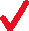 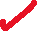 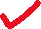 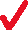 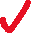 	I hope my drawing makes people realize that life is fragile, and it could be cut short at any moment like the lives of Rufus and Mateo in the book. So, we should all live our lives to the fullest with the time we have left.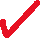 